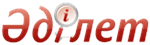 О проекте Указа Президента Республики Казахстан "О внесении изменений и дополнений в Указ Президента Республики Казахстан от 7 декабря 2010 года № 1118 "Об утверждении Государственной программы развития образования Республики Казахстан на 2011 - 2020 годы"Постановление Правительства Республики Казахстан от 11 декабря 2014 года № 1297      Правительство Республики Казахстан ПОСТАНОВЛЯЕТ:

      внести на рассмотрение Президента Республики Казахстан проект Указа Президента Республики Казахстан «О внесении изменений и дополнений в Указ Президента Республики Казахстан от 7 декабря 2010 года № 1118 «Об утверждении Государственной программы развития образования Республики Казахстан на 2011г -2020 годы».      Премьер-Министр

      Республики Казахстан                       К. Масимов О внесении изменений и дополнений в Указ Президента

Республики Казахстан от 7 декабря 2010 года № 1118 «Об

утверждении Государственной программы развития образования

Республики Казахстан на 2011 - 2020 годы»      ПОСТАНОВЛЯЮ:

      1. Внести в Указ Президента Республики Казахстан от 7 декабря 2010 года № 1118 «Об утверждении Государственной программы развития образования Республики Казахстан на 2011 - 2020 годы» (САПП Республики Казахстан, 2011 г., № 5, ст. 49) следующие изменения и дополнения:

      в Государственной программе развития образования Республики Казахстан на 2011 - 2020 годы, утвержденной вышеназванным Указом:

      в разделе «1. Паспорт Программы»:

      в «Задачах»:

      абзац четырнадцатый изложить в следующей редакции:

      «осуществление перехода на 12-летнюю модель обучения с последовательным обновлением содержания образования;»;

      в «Целевых индикаторах»:

      абзац седьмой изложить в следующей редакции:

      «осуществлен последовательный переход на 12-летнюю модель обучения с 1-го класса;»;

      в разделе «4. Цели, задачи, целевые индикаторы и показатели результатов реализации программы»:

      в части «Целевые индикаторы:»:

      строки:

«                                                                    »

      изложить в следующей редакции:

«                                                                   »;

      строки:

«                                                                    »

      изложить в следующей редакции:

«                                                                   »;

      строку:«                                                                    »

      изложить в следующей редакции:

«                                                                   »;

      строку:

«                                                                    »

      изложить в следующей редакции:

«                                                                   »;

      изложить в следующей редакции:

«                                                                    »

      изложить в следующей редакции:

«                                                                   »;

      в части «Достижения задач будут измеряться следующими показателями:»:

      строки:

«                                                                    »

      изложить в следующей редакции:

«                                                                    »

      строку:

«                                                                    »

      изложить в следующей редакции:«                                                                   »;

      строку:

«                                                                    »

      изложить в следующей редакции:

«                                                                   »;

      строку:

«                                                                    »

      изложить в следующей редакции:

«                                                                   »;

      строки:

«                                                                    »

      изложить в следующей редакции:

«                                                                   »;

      строку:

«                                                                    »

      изложить в следующей редакции:

«                                                                   »;

      строку:

«                                                                    »

      изложить в следующей редакции:

«                                                                   »;

      строки:

«                                                                    »

      изложить в следующей редакции:

«                                                                   »;

      строку:

«                                                                    »

      изложить в следующей редакции:

«                                                                   »;

      строки:

«                                                                   »

      изложить в следующей редакции:

«                                                                   »;

      дополнить строкой следующего содержания:

«                                                                   »;

      строки:«                                                                    »

      изложить в следующей редакции:

«                                                                   »;

      строки:

«                                                                    »

      изложить в следующей редакции:

«                                                                   »;

      строку:

«                                                                   »;

      изложить в следующей редакции:

«                                                                   »;

      в разделе «5. Основные направления, пути достижения поставленных целей программы и соответствующие меры»:

      в подразделе «Статус педагога»:

      в части «Обеспечение системы образования высококвалифицированными кадрами»:

      абзац третий изложить в следующей редакции:

      «в рамках международной стипендии Президента Республики Казахстан «Болашак» будет обеспечена подготовка англоязычных педагогических кадров для среднего, технического и профессионального, высшего и послевузовского образования;»;

      абзац седьмой изложить в следующей редакции:

      «Педагогические кадры системы дошкольного, общего среднего, технического и профессионального образования будут проходить краткосрочные курсы повышения квалификации, в том числе по обновлению содержания, а также по уровневым программам.»;

      абзацы одиннадцатый, двенадцатый, тринадцатый, четырнадцатый изложить в следующей редакции:

      «Ежегодно будет выделяться государственный заказ на повышение квалификации педагогических кадров системы дошкольного и среднего образования, в том числе специалистов для:

      интегрированного обучения детей дошкольного и школьного возраста (инклюзивное образование);

      работы с детьми с ограниченными возможностями;

      реализации общеобразовательных программ.»;

      в части «Усиление государственной поддержки и стимулирование труда педагогических работников»:

      абзац шестнадцатый исключить;

      в подразделе «Менеджмент образования»:

      «Целевые индикаторы» изложить в следующей редакции:

      «Целевые индикаторы:

      В организациях образования созданы попечительские советы (2015 г. — 47,3%, 2020 г. - 60,7%).

      Руководители организаций образования прошли повышение квалификации в области менеджмента и по программе повышения квалификации руководителей общеобразовательных организаций Республики Казахстан, разработанной АОО «НИШ» совместно с Кембриджским университетом (1 раз в 5 лет). (2015 г. - 100%, 2020 г. - 80%).»;

      в части «Система управления образованием»:

      абзац тринадцатый изложить в следующей редакции:

      «Для внедрения современных технологий менеджмента руководители организаций образования 1 раз в 5 лет будут проходить повышение квалификации в области менеджмента и По программе повышения квалификации руководителей общеобразовательных организаций Республики Казахстан, разработанной АОО «НИШ» совместно с Кембриджским университетом.»;

      абзац семнадцатый изложить в следующей редакции:

      «Для обеспечения прозрачности деятельности организаций образования и уменьшения процента коррупции в вузах будут проводиться социологические исследования и акции.»;

      в части «Электронное обучение «e-learning»:

      «Цель» изложить в следующей редакции:

      «Цель:

      Развитие у учеников навыков, необходимых в XXI веке, включающих информационную и медиаграмотность, критическое мышление, исследовательские навыки, способность к решению творческих задач, умение работать в команде, самостоятельность, гражданскую ответственность, путем формирования информационно-коммуникационной образовательной среды.»;

      «Задачи» изложить в следующей редакции:

      «Задачи:

      1. Совершенствовать нормативно-правовое обеспечение в части ЭО.

      2. Разработать цифровые образовательные ресурсы на трех языках с приоритетом на государственном языке для сопровождения учебно-воспитательного процесса средней школы.

      3. Организовать сетевое взаимодействие и сотрудничество между всеми участниками образовательного процесса.

      4. Повышать эффективность управления образованием через развитие структуры информационно-образовательной среды.»;

      «Целевой индикатор» изложить в следующей редакции:

      «Целевой индикатор:

      В организациях образования используется система электронного обучения (2015г. - 14,2%, 2020г. - 90%).»;

      главу «Внедрение электронного обучения» изложить в следующей редакции:

      «В результате внедрения ЭО будет приведена в соответствие нормативно-правовая база для обеспечения функционирования СЭО. Также будет осуществлена интеграция ЭО в новое содержание образования и создан Национальный каталог ЦОР, включающий в себя широкий спектр качественных ресурсов, с приоритетом на государственном языке, необходимых для реализации учебно-воспитательного процесса средней школы.

      Всем участникам образовательного процесса будет обеспечен равный доступ к открытым образовательным ресурсам и технологиям и созданы условия для сетевого взаимодействия участников и автоматизированы процессы управления системой среднего образования в стране и создана техническая инфраструктура средних школ в соответствии с базовым стандартом оснащения.

      Каждый участник образовательного процесса получит доступ к ресурсам и инструментарию качественного образования, овладеет соответствующими компетенциями.

      В результате обеспечения доступности и открытости образования каждый ученик будет иметь возможность доступа к широкому спектру ЦОР из любого места, где есть выход в Интернет, что способствует расширению изучаемой информации и повышению интенсивности обучения. Будут созданы равные возможности получения образования независимо от места проживания, состояния здоровья, элитарности и материальной обеспеченности ученика. Каждый ученик сможет сам определять темп обучения, не привязываться ко времени занятия и учителю за счет обеспечения персонализации процессов обучения.

      В рамках внедрения электронного обучения учебный процесс становится средой «погружения» поисковой деятельности для ученика, где учитель выступает в роли фасилитатора, реализуется педагогическое взаимодействие по схеме «субъект - субъект». Учитель будет освобожден от функций передатчика информации, консультанта и координатора, что освободит время для индивидуальной дополнительной работы с учениками.

      Для учителя появится возможность использовать и тиражировать передовой опыт в области обучения за счет применения распределенных обучающих систем и единых стандартов.

      За счет расширения доступа к качественному образованию повышается степень удовлетворенности образовательными услугами, а также информированность и участие в образовательном процессе и родителей учеников.

      Образовательные услуги будут предоставлены более широкому кругу людей. Будут обеспечены автоматизация процессов управления системой образования и централизованное повышение квалификации кадров без отрыва от производственной деятельности, независимо от удаленности учебного центра.

      Будут созданы возможности для консолидации усилий всех сторон, заинтересованных в качественном образовании, повышена социальная ответственность различных сообществ, обеспечена открытость образовательных систем и транспарентность результатов деятельности учеников и педагогов.»;

      в подразделе «Дошкольное воспитание и обучение»:

      «Цель» изложить в следующей редакции:

      «Цель:

      Удовлетворение потребности населения в качественных услугах организаций дошкольного воспитания и обучения.»;

      «Задачи» изложить в следующей редакции:

      «Задачи:

      1. Обеспечение до 2015 года полного охвата детей 5-6 летнего возраста предшкольной подготовкой.

      2. Обеспечение равного доступа детей к различным программам дошкольного воспитания и обучения для их подготовки к школе.

      3. Увеличение вариативной сети дошкольных организаций с учетом демографической ситуации в республике и образовательных потребностей населения.

      4. Создание необходимых финансово-экономических условий для решения проблем дефицита дошкольных организаций.

      5. Осуществление полного обеспечения дошкольных организаций квалифицированными кадрами и постоянное повышение их квалификации.

      6. Развитие инклюзивного образования (оснащение дошкольных организаций пандусами, подъездами, подъемниками, лифтами и другими приспособлениями).

      7. Обновление содержания воспитания и обучения за счет внедрения новых методик и технологий обучения.»;

      «Целевой индикатор» изложить в следующей редакции:

      «Целевой индикатор:

      Охват дошкольным воспитанием и обучением детей в возрасте от 3 до 6 лет (2015 г. - 77,7%, 2020 г. - 100%).»;

      в части «Увеличение сети дошкольных организаций»:

      абзац второй изложить в следующей редакции:

      «Будет расширяться сеть кабинетов психолого-педагогической коррекции (КППК) для оказания коррекционно-педагогической поддержки детям с раннего возраста. До 2015 года сеть кабинетов психолого-педагогической коррекции (КППК) возрастет с 8% до 30% от общего количества детских садов.»;

      в части «Обновление содержания, обеспечение кадрами»:

      абзац девятый изложить в следующей редакции:

      «увеличится до 100% охват детей с 3-х до 6 лет дошкольным воспитанием и обучением;»;

      в подразделе «Среднее образование»:

      в части «Целевые индикаторы:»:

      абзацы первый, второй изложить в следующей редакции:

      «С 2015 году начат последовательный переход на 12-летнюю модель обучения (2015 г. - 1 классы (апробация), 2020 г. - 1, 2, 3, 4, 5 классы).

      Количество Назарбаев Интеллектуальных школ во всех регионах Казахстана (2015 г. - 20 ед., 2020 г. - 20 ед.).»;

      абзац четвертый изложить в следующей редакции:

      «Результаты учащихся казахстанской общеобразовательной школы в международных сравнительных исследованиях PISA, TIMSS, PIRLS (2015 г.: PISA: не менее 450 баллов, TIMSS: не менее 500 баллов для 4-х и 8-х классов, 2020 г.: PISA-2018: не менее 480 баллов, TIMSS- 2019: не менее 520 баллов для 4-х и 8-х классов, PIRLS-2016: не менее 450 баллов, ICILS-2018: не менее 450 баллов).»;

      часть «Переход на 12-летнюю модель образования» изложить в следующей редакции:

      «Переход на 12-летнюю модель образования

      В целях перехода на 12-летнюю модель среднего образования планируется разработать и внедрить государственные общеобязательные стандарты, на основе которых будет осуществлено обновление структуры и содержания среднего образования.

      Базовый принцип нового ГОСО - определение ценностей как основ для обновления содержания среднего образования и организации образовательного процесса в школе.

      Ценности среднего образования должны стать жизненными ориентирами личности учащегося, мотивирующими поведение и созидательную деятельность, ведущим фактором в формировании личности человека, умеющего реализовывать себя, улучшать качество своей жизни и окружающей среды.

      Среднее образование, основанное на ценностях, ориентировано на создание условий для развития интеллектуально, физически и духовно развитого гражданина Республики Казахстан, удовлетворения его потребности в получении образования, обеспечивающего успех в быстро меняющемся мире, и тем самым формирования конкурентоспособного человеческого капитала для экономического благополучия страны.

      Реализация данной миссии среднего образования будет создавать предпосылки для укрепления нравственных ценностей, национально-культурных традиций и обеспечения преемственности поколений, а также становления личности, способной нести ответственность за свою Родину.

      В условиях ценностного образования школа должна вносить вклад в реализацию общенациональных идей, консолидирующих народ Казахстана, прививать патриотические чувства и способствовать воспитанию их открытыми, доброжелательными гражданами своей страны.

      Выпускники системы среднего образования должны быть не только функционально грамотными, но и способными:

      1) проявлять ответственность, активную гражданскую позицию и вносить вклад в развитие своей страны;

      2) уважать разнообразие культур и мнений;

      3) творчески и критически мыслить;

      4) быть коммуникативными и дружелюбными;

      5) быть социально-ответственными и заботливыми;

      6) эффективно использовать информационно-коммуникационные средства и технологии;

      7) быть готовыми к обучению на протяжении всей жизни.

      Начиная с 2016 по 2017 годы, будут последовательно внедрены ГОСО и учебные программы начального образования, основного среднего образования и общего среднего образования на основе трансляции опыта Назарбаев интеллектуальных школ с учетом результатов научных исследований, лучшей педагогической практики и эксперимента по переходу на 12-летнее образование.

      Будет обеспечена преемственность всех уровней образования на основе интеграции их содержания и его модульного построения, ориентации результатов обучения на достижение навыков широкого спектра и их измерения через критериальную систему оценивания.

      Наряду с переходом на 12-летнюю модель среднего образования предполагается частичное обновление содержания 11-летней модели среднего образования. Учащиеся, обучающиеся по действующей 11-летней модели образования, должны обладать навыками, необходимыми для успешной жизнедеятельности в XXI веке.

      Будут разработаны учебные программы и планы по предметам: «Казахский язык» (T1, Т2), «Русский язык» (Я1, Я2), «Английский язык», «Информатика», «Проектная деятельность» (6-9 класс), «Глобальные перспективы и проектная деятельность» (10-11 класс). В 2015 году планируется их апробация, а в 2016 году - внедрение в действующую модель 11-летней школы.

      ГОСО общего среднего образования будут интегрированы с ГОСО высшего образования (бакалавриат) - отдельные дисциплины цикла общеобразовательных дисциплин высшего образования будут перенесены в программы профильного обучения в 11-12 классах без увеличения учебной нагрузки.

      Будет разработана и апробирована программа профильного обучения по направлениям: общественно-гуманитарное и естественно-математическое.

      Будет осуществляться разработка учебников и УМК, электронных учебников, перевод и адаптация учебников и УМК для коррекционных организаций образования.

      В 2015 году будут разработаны учебники и УМК по программе 12-летней модели обучения, а с 2016 года - их экспертиза.

      С 2016 года все учащиеся общеобразовательных организаций образования будут обеспечены бесплатными учебниками за счет местных бюджетов.

      В 2015 году начнется последовательный переход на 12-летнюю модель обучения.

      Общий контингент учащихся на 1 сентября 2015 года по предварительным данным составит около 2,7 млн. детей.

      Из них в 1 класс пойдут более 426 тыс. детей, в том числе по 12-летней программе 5337 детей.

      В 2016 году - свыше 341 тыс. детей.

      С учетом наработанного опыта и международной практики структура системы образования Казахстана с 2015 будет приведена в соответствие со ступенями МСКО. Будет пересмотрен классификатор специальностей технического и профессионального, послесреднего образования. Отдельные образовательные программы среднего технического и профессионального образования будут отнесены к третичному образованию (прикладной бакалавриат), повысится статус колледжей. Для поступления на программы прикладного бакалавриата необходимо завершение полного среднего образования.»;

      в части «Развитие системы инклюзивного образования»:

      абзацы первый, второй, третий и четвертый изложить в следующей редакции:

      «К 2015 году для решения данной задачи будут разработаны:

      гибкая система оценивания учебных достижений обучающихся на уровне начального и основного среднего образования;

      правила организации дистанционного образования детей-инвалидов.

      Будет проработан вопрос регламентации порядка приема детей с ограниченными возможностями в общеобразовательные школьные, дошкольные организации и организации учебно-воспитательного процесса в организациях образования, оказывающих образовательные услуги детям с ограниченными возможностями.»;

      абзацы двенадцатый, тринадцатый изложить в следующей редакции:

      «К 2015 году сеть организаций дополнительного образования будет увеличена и достигнет 700.

      Кроме того, будет активизирована работа кружков и секций в общеобразовательных школах республики, что позволит увеличить охват детей дополнительным образованием до 60%.»;

      в подразделе «Техническое и профессиональное образование»:

      в «Целевых индикаторах»:

      абзац первый изложить в следующей редакции:

      «Доля выпускников ТиПО, прошедших оценку уровня профессиональной подготовленности и присвоения квалификации с первого раза, от общего числа принявших участие (2015 г. - 85%, 2020 г. - 95%).»;

      в части «Обновление структуры и содержания технического и профессионального образования с учетом запросов индустриально-инновационного развития экономики»:

      абзац первый изложить в следующей редакции:

      «На основе Национальной и отраслевых рамок квалификации будет упорядочена структура подготовки кадров.»;

      абзац седьмой изложить в следующей редакции:

      «Для развития практических навыков обучающихся в учебных планах доля профессиональной практики будет увеличена до 60 %. Для этого будет расширена база практики за счет партнерства с работодателями путем внедрения основных принципов дуального обучения.»;

      дополнить абзацем десятым следующего содержания:

      «Будет создана новая инфраструктура технического и профессионального образования на базе учебных заведений НАО «Холдинг «Кәсіпқор» (колледжи мирового уровня, межрегиональные профессиональные центры). Новая инфраструктура будет выстроена на основе передовых мировых практик в области ТиПО с учетом текущих и перспективных потребностей рынка труда и экономики страны.»;

      в части «Развитие инфраструктуры подготовки кадров для отраслей экономики»:

      абзац четвертый изложить в следующей редакции:

      «Будет обеспечено регулирование качества подготовки высококвалифицированных рабочих кадров, в том числе на местах в рамках дуального обучения, с внедрением в отраслях экономики независимой системы сертификации квалификаций специалистов.»;

      в подразделе «Высшее послевузовское образование»:

      в части «Целевые индикаторы»:

      абзацы второй, третий изложить в следующей редакции:

      «Доля выпускников высших учебных заведений, обучившихся по госзаказу, трудоустроенных по специальности в первый год после окончания вуза (2015 г. - 80%, 2020 г. - 82%).

      Количество вузов Казахстана, отмеченных в рейтинге лучших мировых университетов (2015 г. - QS рейтинг «ТОП-600+»: 2 вуза; 2020 г. - QS рейтинг «ТОП-600+»: 4 вуза);»;

      в части «Обеспечение кадрами с высшим и послевузовским образованием, соответствующими потребностям индустриально-инновационного развития страны»:

      абзац пятый изложить в следующей редакции:

      «По программе «Болашак» 100% стипендиатов будут обучаться в магистратуре, докторантуре, резидентуре, проходить стажировки. Ежегодно будет присуждаться не более 900 стипендий.»;

      абзац десятый изложить в следующей редакции:

      «На предприятиях, в том числе реализующих проекты ГПИИР, будут созданы базы производственной практики.»;

      дополнить абзацем одиннадцатым следующего содержания:

      «Будет введена производственная практика на предприятиях для студентов, начиная со второго курса.»;

      дополнить абзацами двенадцатым, тринадцатым следующего содержания:

      «Подготовка кадров будет приведена в соответствие с индустриально-инновационным развитием страны.

      Будут осуществляться перепрофилизация и региональная специализация вузов.»;

      в части «Обеспечение интеграции в европейскую зону высшего образования путем приведения содержания и структуры высшего образования в соответствие с параметрами Болонского процесса»:

      абзац третий изложить в следующей редакции:

      «в целях развития академической мобильности, как одного из принципов Болонской декларации, студенты будут обучаться за рубежом не менее одного академического периода за весь период обучения;»;

      абзац двенадцатый изложить в следующей редакции:

      «уполномоченными государственными органами соответствующих сфер деятельности совместно с Национальной палатой предпринимателей Республики Казахстан, отраслевыми объединениями работодателей и отраслевыми объединениями работников будут разработаны профессиональные стандарты;»;

      в части «Обеспечение высокой эффективности системы оценки качества высшего образования»:

      абзац пятый изложить в следующей редакции:

      «С 2015 года государственная аттестация постепенно будет заменена национальной институциональной аккредитацией для вузов и колледжей. Государственный контроль будет осуществляться государственными органами в форме проверок на соответствие законодательства об образовании и квалификационных требований, предъявляемых к лицензированию образовательной деятельности.»;

      в части «Обеспечение интеграции образования, науки и производства, создание условий для коммерциализации продуктов интеллектуальной собственности и технологий. Подготовка высококвалифицированных научно-педагогических кадров.»:

      абзац третий изложить в следующей редакции:

      «Для реализации направлений индустриально-инновационного развития страны будут созданы при вузах инновационные структуры:»;

      дополнить абзацем четвертым следующего содержания:

      «Отдельные вузы будут переданы в доверительное управление консорциумов иностранных инвесторов и отечественных компаний.»;

      в подразделе «Обучение в течение всей жизни»:

      в «Целевом индикаторе»:

      абзац пятый изложить в следующей редакции:

      «В организациях образования с 2016 года будут созданы условия для профессиональной подготовки людей с ограниченными возможностями, созданы специальные образовательные программы.»;

      в подразделе «Воспитательная работа и молодежная политика»:

      в части «Реализация молодежной политики»:

      абзац третий изложить в следующей редакции:

      «с целью оказания адресной помощи молодежи по месту жительства, учебы и работы в регионах получат развитие молодежные ресурсные центры по оказанию психологических, профилактических, консультационных, методологических, правовых услуг;»;

      дополнить абзацами следующего содержания:

      «Будет совершенствоваться нормативно-правовое обеспечение государственной молодежной политики.

      В организациях ТиПО, ВУЗах и предприятиях будут создаваться Комитеты по делам молодежи и иные структуры по работе с молодежью.»;

      в части «Реализация механизмов раскрытия потенциала молодежи»:

      дополнить абзацем следующего содержания:

      «Будет продолжена работа по включению представителей ведущих республиканских молодежных организаций в составы консультативно-совещательных органов по взаимодействию с институтами гражданского общества при центральных и местных исполнительных органах.».

      2. Настоящий Указ вводится в действие со дня его подписания.      Президент

      Республики Казахстан                       Н.Назарбаев
					© 2012. РГП на ПХВ Республиканский центр правовой информации Министерства юстиции Республики Казахстан
				в организациях образования созданы попечительские советы 40%45%60%руководители организаций образования прошли повышение квалификации и переподготовку в области менеджмента29%50%100%в организациях образования используется система электронного обучения050%90%в организациях образования созданы попечительские советы40%47,3%60,7%руководители организаций образования прошли повышение квалификации в области менеджмента и по программе повышения квалификации руководителей общеобразовательных организаций Республики Казахстан, разработанной АОО «НИШ» совместно с Кембриджским университетом (1 раз в 5 лет)29%100%80%в организациях образования используется система электронного обучения014,2%90%в 2020 году осуществлен полный переход на 12-летнюю модель обучения01,5,11

классы1-10, 12

классыколичество школ в рамках проекта «Назарбаев Интеллектуальные школы» во всех регионах Казахстана62020с 2015 года начат последовательный переход на 12-летнюю модель обучения:01 классы

(апробация)1,2,3,4,5

классыколичество Назарбаев Интеллектуальных школ во всех регионах Казахстана62020результаты учащихся казахстанской общеобразовательной школы в международных сравнительных исследованиях PISA, TIMSS, PIRLSTIMSS:

7-11

местоPISA:

50-55

место,

TIMSS:

10-15

местоPISA:

40-45

место,

TIMSS:

10-12

место,

PIRLS:

10-15 месторезультаты учащихся казахстанской общеобразовательной школы в международных

сравнительных исследованиях PISA, TIMSS, PIRLSTIMSS:

7-11 местоPISA:

не менее

450 баллов,

TIMSS:

не менее

500 баллов

для 4-х и 8-

х классовPISA-2018:

не менее

480 баллов,

TIMSS-2019:

не менее

520 баллов

для 4-х и

8-х классов,

PIRLS-2016:

не менее 450

баллов,

ICILS-2018:

не менее 450

балловдоля выпускников ТиПО, прошедших оценку уровня профессиональной подготовленности и присвоения квалификации с первого раза, от общего числа принявших участие40%75%80%доля выпускников ТиПО, прошедших оценку уровня профессиональной подготовленности и присвоения квалификации с первого раза, от общего числа принявших участие40%85%95%доля выпускников вузов, обучившихся по госзаказу, трудоустроенных по специальности в первый год после окончания вуза50%78%80%количество вузов Казахстана, отмеченных в рейтинге лучших мировых университетов012доля выпускников высших учебных заведений, обучившихся по госзаказу, трудоустроенных по специальности в первый год после окончания вуза50%80%82%количество вузов Казахстана, отмеченных в рейтинге лучших мировых университетов0QS рейтинг «ТОП-600+»: 2 вузаQS рейтинг «ТОП-600+»: 4 вузадоля педагогов профильной школы, имеющих степень магистра0%Не менее 10%Не менее 20%МОНдоля молодых специалистов, вновь прибывших для работы в организации образования в текущем году, от общего количества педагогов2,6%4,5%6%МИО,

МОНдоля педагогов начальных классов, прошедших курсы повышения квалификации по вопросам обновления содержания общего среднего образования0%0,3%100%МОН,

МИОдоля молодых специалистов, прибывших для работы в организации образования в текущем году, от общего количества педагогов2,6%4,5 %6%МИО,

МОНдоля специалистов системы повышения квалификации с академическими и учеными степенями3,4%5%15%МИО,

МОНдоля ППС системы повышения квалификации с академическими и учеными степенями3,4%37,5%40%МИО,

МОНвнедрение принципов корпоративного управления в гражданских вузах44%65%90%МОНвнедрение принципов корпоративного управления в гражданских вузах44%70%90%МОН, МЗСРдоля школ, ведущих занятия в три смены0,9%0,2%0МИО, МОНдоля школ, ведущих занятия в три смены0,9%0,8%0МИО, МОНохват обучающихся детско-юношескими спортивными школами от общего количества обучающихся8%12%14,5%Министерство туризма и спорта Республики Казахстандоля детей школьного возраста, охваченных художественным, музыкальным, техническим, научным творчеством21,5%23%38%МИО, МОНохват обучающихся детско-юношескими спортивными школами от общего количества обучающихся8%12%14,5 %МКСдоля детей, охваченных дополнительным образованием, от общего количества школьников в организациях общего среднего и дополнительного образования21,5%60%75%МИО, МОНдоля детей, охваченных инклюзивным образованием, от общего количества детей с ограниченными возможностями в развитии9%25%50%МИО,

МТСЗН,

МОНдоля детей, охваченных инклюзивным образованием, от общего количества детей с ограниченными возможностями в развитии9%25%50%МИО,

МЗСР, МОНдоля специальностей ТиПО, обеспеченных профессиональными стандартами, от общего количества специальностей0%30%90%МТСЗН,

МИНТ,

отраслевые министерства,

МОН,

ассоциации работодателейдоля специальностей ТиПО, обеспеченных профессиональными стандартами, от общего количества специальностей0%35%90%МЗСР,

отраслевые министерства,

МОН,

ассоциации работодателейдоля интегрированных образовательных учебных программ, разработанных с участием работодателей и международных экспертов20%40%70%МОН, МИО, ассоциации работодателейдоля обучающихся, обеспеченных местами для прохождения практики на базе предприятий, от общего количества обучаемых за счет госзаказа в учебных заведениях ТиПО80%85%90%МИО, МОН, отраслевые министерства, ассоциации работодателей, Союз «Атамекен»доля интегрированных образовательных учебных программ технического и профессионального образования, разработанных с участием работодателей и международных экспертов20%35%70%МОН, МЗСР, МИО, ассоциации работодателей, Национальная палата предпринимателейдоля обучающихся, обеспеченных местами для прохождения практики на базе предприятий, от общего количества обучаемых за счет госзаказа в учебных заведениях ТиПО80%87%90%МИО, МОН, отраслевые министерства, ассоциации работодателей, Национальная палата предпринимателейохват молодежи типичного возраста техническим и профессиональным образованием17,6%20%23%МИО, МОНохват молодежи типичного возраста техническим и профессиональным образованием17,6%16,8%17,8%МИО, МОНколичество вновь введенных мест в общежитиях для обучающихся ТиПО01300 мест1500 местМИОдоля учебных заведений ТиПО, оснащенных современным обучающим оборудованием, от их общего количества36%75%90%МИО, МОНколичество вновь введенных мест в общежитиях для обучающихся ТиПО02480 мест2408 местМИОдоля учебных заведений ТиПО, оснащенных современным обучающим оборудованием, от их общего количества36%42%55,7%МИО, МОНдоля учебных заведений ТиПО, внедривших основные принципы дуального обучения, от их общего числа48%70%МИО, МОН, МЗСРс 2015 года стипендиаты программы «Болашак» обучаются в магистратуре, докторантуре, в бакалавриате - от одного семестра до одного академического года, проходят научные стажировки69%100%100%МОНдоля вузов, имеющих доступ к Республиканской межвузовской электронной библиотеке26%55%100%МОНс 2015 года стипендиаты программы «Болашак» обучаются в магистратуре, докторантуре, резидентуре, проходят стажировки (присуждение не более 900 стипендий в год)69%100%100%МОНдоля вузов, имеющих доступ к Республиканской межвузовской электронной библиотеке26%80%100%МОНдоля вузов, создавших структурные подразделения научных и проектно-конструкторских организаций, от их общего количества*10%25%МОНдоля выпускников вузов, закончивших магистратуру и докторантуру, трудоустроенных в вузы и научные организации в первый год после окончания вуза*10%30%МОНдоля вузов, создавших структурные подразделения научных и проектно-конструкторских организаций, от общего количества гражданских вузов*10%25%МОН, МЗСРдоля выпускников вузов, закончивших магистратуру и докторантуру, трудоустроенных в вузы и научные организации в первый год после окончания вуза, в том числе по специальности*15%30%МОНколичество модульных учебных программ для краткосрочных курсов переподготовки и повышения квалификации работников технического и обслуживающего труда совместно с работодателями020 ед.25 ед.МОН,

работодатели,

МТСЗНколичество модульных учебных программ для краткосрочных курсов переподготовки и повышения квалификации работников технического и обслуживающего труда совместно с работодателями020 ед.25 ед.МОН,

работодатели,

МЗСР